Abstrakt: Představení nové nativní mobilní aplikace pro Moodle LMS, přináší zlepšení customizace mobilní aplikace pro prostředí Moodle. Příspěvek představí důvody, proč vznikla tato aplikace a současně její základní technické řešení. Součástí prezentace je živá ukázka uvedené aplikace.Klíčová slova: Android, iOS, UX/UI, microlearning, mobile learningAbstract: The introduction of a new native mobile application for Moodle LMS brings improved customization of the mobile application for the Moodle environment. The presentation presents the reasons why this application was created and also the introduction for the technical solution of this application. Part of the presentation is live example of the application.Keywords: Android, iOS, UX/UI, microlearning, mobile learningInformace o autorechZbyněk HrašeEmail: zbynek.hrase@synetech.czZastávaná funkce: Head of Sales and ConultancyNázev instituce: SYNETECH s.r.o.Veletržní 820/73, 170 00 Praha 7Eduard FűzesséryEmail: eduard.fuzessery@synetech.czZastávaná funkce: Head of PMNázev instituce: SYNETECH s.r.o.Veletržní 820/73, 170 00 Praha 7
MoodleMoot.cz 2021 
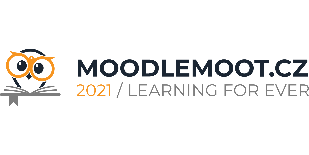 PragoData Consulting, s.r.o.Západočeská univerzita v Plzni15. - 16. 9. 2021, PlzeňMobilní aplikace pro Moodle LMSZbyněk Hraše, Eduard FűzessérySYNETECH s.r.o.zbynek.hrase@synetech.cz, eduard.fuzessery@synetech.cz 